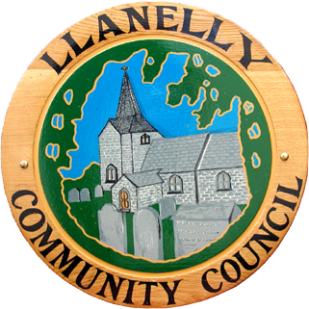 Update Notes at 21st Aug 2020 – Llanelly Community CouncilIn view of the COVID 19 outbreak LCC decided to cancel actual Council meetings until further notice. It would nevertheless publish notes updating its situation and any appropriate information/action. However, a Special Meeting was held on 6th July to consider the annual accounts and the draft Audit return.Given the continuing easing of the lockdown by the WG and approval now for reopening the Community Centre the Chair and Vice Chair have decided to plan for a socially-distanced actual Council meeting on 14th September provided that the regulations do not change, with the AGM being held at 7pm followed by an Ordinary Council meeting.Gilwern Cllr Jarvis has completed the planting of the fruit garden with the help of Keep Wales Tidy and Cllr Dixon; the location was changed with the agreement of KWT to the end of the Community Centre next to the Container. The grant also allows for some trees which will be planted later in the year.The sale of the strip of land alongside the Bowls Club car park has been agreed with the purchasers paying for the Council’s costs. It is being processed by Morgans in Abergavenny on our behalf.  The WG gave permission for community centres to reopen for activities given certain rules especially regarding risk assessments and social distancing. GCC will reopen from 1 September; chlorination of the water system and a deep clean is planned to take place before reopening.In view of the reopening previous hirers have been approached and the Clerk will be meeting with each one before they rehire the facility to ensure that appropriate assessments have been completed and new Centre rules are adopted. A new online booking system is now up and running on the Council website.Repairs to the play equipment has started; work on the trees is anticipated to start within the next two weeks and a contract for the drainage repairs has now been let.A meeting was held with the Chair of the Bowls Club regarding the maintenance of the Green and it has been agreed that, in future, LCC would pay for the maintenance of its land. The Bowls Club would pay a rental under the licence which would be agreed by the Council each year.PersonnelTwo local residents have applied to be coopted on to the Council as replacement to Cllr Peacock. Details would be issued separately to all councillors prior to discussion and decision at the Council meeting on 14th September.Planning20/18871/FUL – planning application for change of use from holiday let to residential accommodation at 2 Cae Aberduar, Clydach. 19/17509/FUL – side extension two storey at Glaslyn Court Nursing Home, Gilwern – refused permission by BBNPA.20/18661/FUL – retrospective application for the retention of hardstanding to create an agricultural storage area at land at Ty Gwyn Farm, Gilwern – permission granted by BBNPA.20/18719/FUL – rear two storey extension and installation of rooflights to rear roof at Cartref, Station Road, Gilwern – permission granted by BBNPA.Financec.  The following cheques have been signed by the Chair and Cllr Nelmes on             behalf of the Council since the last Update Notes were sent out: -Cheques 2904 – E Keen to replace defaced 2934 – 313.00; 2905 – Country Bookkeeping – 15.00; 2906 –Viking stationery – 25.52; 2907 – BT – 223.62;  2908 – Trident Water - chlorination public toilets– 267.48; 2909 – Redundancy pay – 1218.24; 2910 – Trident legionella testing GCC – 368.40; 2937 – APS Plumbing – 151.75; 2938 – Hilarys florist – retirement present – 34.00; 2939 – Randalls – footpath – 4144.80; 2940 – PHS Group – 100.81; 2941 – Jeff White - lock toilet – 57.00; 2942 – UK Safety Management – PAT testing – 202.79; 2943 – Vision Computer centre – new office computer – 636.00; 2944 – Drainrod camera survey – 264.00; 2945 – Stanley CCTV/alarm annual maintenance/monitoring of alarm -500.25; 2946 – Final Cleaner salary in March – 327.50; 2947 – MCC Rates – toilets(chq 2875 not accepted by bank – cancelled) – 304.95; 2948,2949,2951 – Salaries – 1665.98; 2950 – Powell electrical – 80.00; 2952 – HMRC – 251.80; 2953 – Viking stamps – 81.86; 2954 – Merlin Waste – 546.00; 2955 – EON – 19.97; 2956 – C Francis further tree inspection – 816.00; 2957 – C Francis – tree felling Clydach – 540.00; 2958 – Blackwood annual fire inspection – 205.80; 2959 – Betterclean - toilets – 274.26.County Councillor’s Report“Gilwern Outdoor Education CentreThree residents will be moved onto other more permanent accommodation by August 21st and the Centre will not be used for homeless accommodation from this date.  During the period it has been used I am not aware of any incidents in the community.  I am grateful that there are better more secure outcomes for these residents.Welsh Government ‘Be Mighty’ CampaignThere is an educational campaign being run now called ‘Be Mighty’ to drive down fly tipping and litter.   Impactful adverts across all media are being screened and I sincerely hope that this will improve behaviours amongst those that litter and fly tip.A465 ProjectThe switchover took place last week and part of those works included the removal of the roundabout at Brynmawr.  MCC Civil Enforcement Officers were positioned at Brynmawr End and Gilwern during the road closure and dealt with traffic that was not using the official diversion route.  Unfortunately the MCC Officers were victims of a lot of abuse, but I have received positive reports from residents that live along this route. The funds to pay for this enforcement was provided by Welsh Government following a recent meeting I had with them.”RICHARD DIXON  						NIGEL JAMESChair    							Clerk23 Aug 20                                                                        		